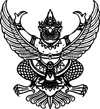 ประกาศองค์การบริหารส่วนตำบลกุดตุ้มเรื่อง  มาตรการให้ผู้มีส่วนได้ส่วนเสียมีส่วนร่วมในการดำเนินการ.....................................................ตามยุทธศาสตร์ชาติว่าด้วย การป้องกันและปราบปรามการทุจริต ระยะที่ 3 (พ.ศ. 2560-2564)และการประเมินคุณธรรมและความโปร่งใสในการดำเนินงานของหน่วยงานภาครัฐ (ITA) ประจำปี 2562 ได้กำหนดให้หน่วยงานของรัฐมีมาตรการให้ผู้มีส่วนได้ส่วนเสียมีส่วนร่วมในการดำเนินงาน ดังนั้น องค์การบริหารส่วนตำบลกุดตุ้ม จึงได้ประกาศมาตรการให้ผู้มีส่วนได้ส่วนเสีย มีส่วนร่วมในการดำเนินงานขององค์การบริหารส่วนตำบลกุดตุ้ม และศูนย์พัฒนาเด็กเล็กในความรับผิดชอบขององค์การบริหารส่วนตำบลกุดตุ้ม ดังนี้แนวทางให้ประชาชนและผู้มีส่วนได้ส่วนเสียเข้ามามีส่วนร่วม	1. เข้าร่วมการแสดงความคิดเห็นเกี่ยวกับการดำเนินงานขององค์การบริหารส่วนตำบลกุดตุ้มในการจัดทำแผน การจัดการงานประเพณี โครงการงานวันสำคัญ กิจกรรมต่างๆ ขององค์การบริหารส่วนตำบลกุดตุ้ม2. เข้าร่วมกิจกรรม และโครงการต่างๆ โดยการลงทะเบียนเข้าร่วมการตรวจสอบ 3. เข้าร่วมเป็นคณะกรรมการในการตรวจสอบ ตรวจรับงานในส่วนของภาคประชาชน4. เข้าร่วมประเมินองค์การบริหารส่วนตำบลกุดตุ้ม ด้านต่างๆ จากการตอบแบบประเมินทั้งนี้ องค์การบริหารส่วนตำบลกุดตุ้ม จะเปิดโอกาสให้ประชาชนและผู้มีส่วนได้ส่วนเสียเข้ามามีส่วนร่วมในการดำเนินการขององค์การบริหารส่วนตำบลกุดตุ้ม ไม่ว่าจะเป็นในลักษณะการเข้าร่วมในการจัดทำแผนงาน  การประชาคม การวางแผน หรือการดำเนินงานอย่างสม่ำเสมอ			สั่ง    ณ    วันที่   11   มีนาคม พ.ศ. 2562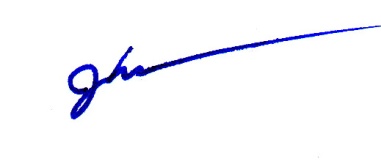  (นายบุญชู สากุล)  		นายกองค์การบริหารส่วนตำบลกุดตุ้ม